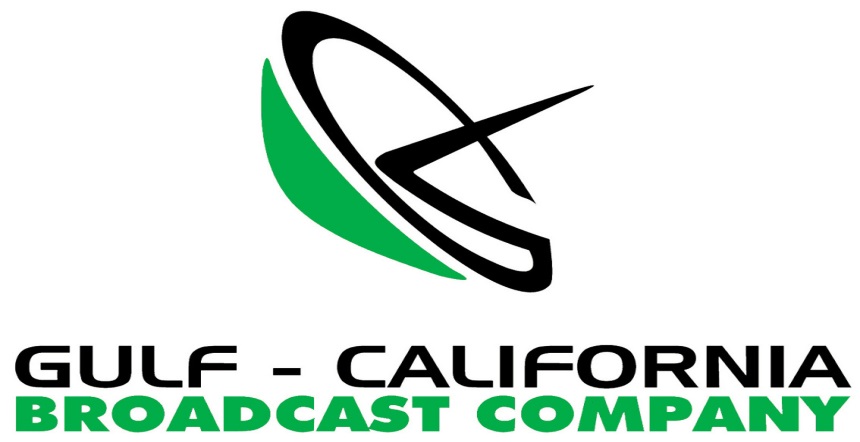 Gulf California Broadcast CompanyAnnual EEO Public File ReportThe purpose of this EEO Public File Report is to comply with Section 73.2080(C)(6) of the FCC’s 2002 EEO Rule.  This Report has been prepared on behalf of the Station Employment Unit that is comprised of the following stations:  KESQ-TV, KUNA-LP, KUNA-FM, KDFX-CA, KESQ-AM, KCWQ-LD, KPSP-CD and KYAV-LD is required to be placed in the public inspection files of these stations, and posted on the station’s website.The information contained in this report covers the time period beginning     August 1, 2019  to and including July 31, 2020. The FCC’s 2002 EEO Rule requires that this Report contain the following information:1.   A list of all full time vacancies filled by the station(s) comprising the Station Employment Unit during the Applicable period.2.   For each such vacancy, the recruitment source(s) utilized to fill the vacancy (including if applicable, organizations entitled to notification pursuant to Section 73.2080(c)(1)(ii) of the new EEO Rule, which should be separately identified), identified by name, address, contact person and e-mail.3.   The recruitment source that referred the hiree for each full time vacancy during the Applicable Period.4.   Data reflecting the total number of persons interviewed for full-time vacancies during the Applicable Period and the total number of interviewees referred by each recruitment source utilized in connection with such vacancies.5.   A list and brief description of the initiatives undertaken pursuant to Section 73.2080(c)(2) of the FCC rules.Appendix 1 to Annual EEO Public File Report Covering the period from August 1, 2019 to July 31, 2020Station(s) Compromising Station Employment Unit: KESQ-TV, KUNA-LP, KUNA-FM, KDFX-CA, KESQ-AM, KCWQ-LD, KPSP-CD and KYAV-LD		Section 1:  Vacancy InformationTotal number of persons interviewed during Applicable Period     53.Covering the period from August 1, 2019 to July 31, 2020Station(s) Compromising Station Employment Unit:KESQ-TV, KUNA-LP, KUNA-FM, KDFX-CA, KESQ-AM, KCWQ-LD, KPSP-CD and KYAV-LD		Section 2:  Recruitment Source Information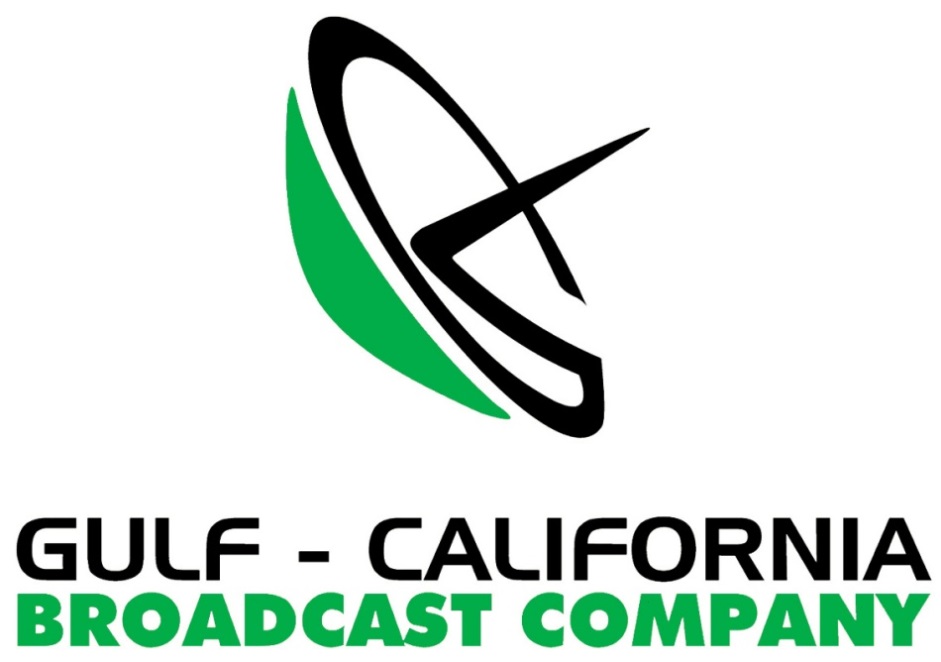 Supplemental Outreach InitiativesKESQ-TV, KUNA-LP, KUNA-FM, KDFX-CA, KESQ-AM, KCWQ-LD, KPSP-CD and KYAV-LDOUTREACH INITIATIVE RECORD KEEPING WORKSHEET	#5Type of activity listed under Outreach Initiative worksheet:  #5 Establishment of an internship program designed to assist members of the community to acquire skills needed for broadcast employment.Date of station participation:  Fall/Spring-2019-2020Participating employees:   Tim Kiley - Assistant News Director, Rebecca Johnson -News and Kent Kay-Creative Services/Promotions Director.Host/Sponsor of activity:  Gulf California broadcast Company News Department and Creative Services/ Promotions Department.    Brief description of activity and station participation:  The News and Creative Services/Promotion departments have actively recruited interns from Colleges and High Schools by using our Local Website, KESQ.com/Career Site, Corporate Website and Recruitment Notices. This year we had Interns, Luis Lua, Aunnica Torres, Celine De La Loza, Kailey Diaz, Lesley Chavez and Madison Morgan.KESQ-TV, KUNA-LP, KUNA-FM, KDFX-CA, KESQ-AM, KCWQ-LD, KPSP-CD and KYAV-LDOUTREACH INITIATIVE RECORD KEEPING WORKSHEET#16Type of activity listed under Outreach Initiative worksheet:  #16 Participation in other activities designed by the station employment unit reasonably calculated to further the goal of disseminating information as to employment opportunities in broadcasting to job candidates who might otherwise be unaware of such opportunities.Date of station participation:  1/15/20Participating employees:   Timothy Kiley and Kent KayHost/Sponsor of activity:  Tour for Cathedral City High School, Junior and Senior students.Brief description of activity and station participation:  Kent and Tim mentored at the high school’s Design Academy and would meet with the students on a monthly basis. The mentees also toured Gulf California Broadcast Studios to see where they work and interviewed them on camera for a video they were working on about the mentorship program. KESQ-TV, KUNA-LP, KUNA-FM, KDFX-CA, KESQ-AM, KCWQ-LD, KPSP-CD and KYAV-LDOUTREACH INITIATIVE RECORD KEEPING WORKSHEET#10Type of activity listed under Outreach Initiative worksheet:   Participate in at least four events or programs, sponsored by educational institutions relating to career opportunities in broadcasting.Date of station participation:  February 3, 2020 Christopher Flicker Chief PhotographerDirector Host/Sponsor of activity:  Mt. Vista Elementary SchoolBrief description of activity and station participation:Christopher spoke to Lucy Maloney’s 4th grade class from Mt. Vista Elementary school in the valley.  He spoke with them about Photography and Weather in the area. They made cards for our Weather team at KESQ and KUNA.  He also filmed the class.KESQ-TV, KUNA-LP, KUNA-FM, KDFX-CA, KESQ-AM, KCWQ-LD, KPSP-CD and KYAV-LDOUTREACH INITIATIVE RECORD KEEPING WORKSHEET#10Type of activity listed under Outreach Initiative worksheet:   Participate in at least four events or programs, sponsored by educational institutions relating to career opportunities in broadcasting.Date of station participation:  NPG 2020 College Recruiting Trip- 4/03/20Participating employees:  Michael Fabac Corp News Director and Laura Clark VP of Human ResourcesDirector Host/Sponsor of activity:  UNIVERISTY OF ARIZONABrief description of activity and station participation:NPG our Corporate Office has identified a list of potential candidates from this year’s Zoom interviews.  ARIZONA had their students working and learning remotely.  NPG was very transparent about the current hiring freeze-and the students were also hearing similar messages from other companies.  We will be reaching out to those in whom we are interested in and keep them updated on our hiring process.  In the past all interviews were conducted with the students on campus.  This year the Zoom meetings were also very effective.KESQ-TV, KUNA-LP, KUNA-FM, KDFX-CA, KESQ-AM, KCWQ-LD, KPSP-CD and KYAV-LDOUTREACH INITIATIVE RECORD KEEPING WORKSHEET#10Type of activity listed under Outreach Initiative worksheet:   Participate in at least four events or programs, sponsored by educational institutions relating to career opportunities in broadcasting.Date of station participation:  FRESH FACES 2020 VIDEO PROFILEDirector Host/Sponsor of activity:  MAGIDBrief description of activity and station participation:Magid Talent Services is pleased to profile more than 100 upcoming graduates pursuing work in local media.  Their campaign was called Fresh Faces 2020, which profiled local talent by position, name and video.  These talents were all available for hire. KESQ-TV, KUNA-LP, KUNA-FM, KDFX-CA, KESQ-AM, KCWQ-LD, KPSP-CD and KYAV-LDOUTREACH INITIATIVE RECORD KEEPING WORKSHEET#10Type of activity listed under Outreach Initiative worksheet:   Participate in at least four events or programs, sponsored by educational institutions relating to career opportunities in broadcasting.Date of station participation:  12/2/2019Participating employees:  Christopher Tarpening-Senior PhotographerDirector Host/Sponsor of activity:  AFTRA NEWS CAMPIn December Christopher mentored at the AFTRA News Camp in Malibu giving the young college students that wanted to be in the field of Journalism the opportunity to learn.  Christopher was the Camera Man and Editor for one of the News Teams.  This year he also had the opportunity to mentor the Spanish Speaking Journalists.  Even though there were language barriers, they learned from each other and had a great time.KESQ-TV, KUNA-LP, KUNA-FM, KDFX-CA, KESQ-AM, KCWQ-LD, KPSP-CD and KYAV-LDOUTREACH INITIATIVE RECORD KEEPING WORKSHEET#10Type of activity listed under Outreach Initiative worksheet:   Participate in at least four events or programs, sponsored by educational institutions relating to career opportunities in broadcasting.Date of station participation:  NPG 2020 College Recruiting - Participating employees:  Michael Fabac Corp News Director and Laura Clark VP of Human ResourcesDirector Host/Sponsor of activity:  University of MissouriBrief description of activity and station participation:NPG our Corporate Office has identified a list of potential candidates from this year’s Zoom interviews.  Mizzou had their students working and learning remotely.  We were very transparent about our current hiring freeze-and the students are hearing similar messages from other companies.  We will be reaching out to those in whom we are interested in and keep them updated on our hiring process.  In the past all interviews were conducted with the students on campus.  This year the Zoom meetings were also very effective.Full-time PositionsFilled by Job TitleRecruitment Source             of HireeTotal # of intervieweesfrom all sources for this position1ACCOUNT EXECUTIVE #1REFERRAL- Shawn Abramowitz32ACCOUNT EXECUTIVE #2INTERNAL TRANSFER13WEATHERCASTER/MMJKESQ.COM/CAREER CENTER44NEWS REPORTERKESQ.COM/CAREER   CENTER45NEWS REPORTER/MMJINTERNAL TRANSFER46PHOTOJOURNALISTREFERRAL-Blake Arthur 57SENIOR OPERATION MANAGERINTERNAL TRANSFER18ACCOUNT EXECUTIVE #3REFERRAL-Steve Boyer39BILINGUAL REPORTER/MMJKESQ.COM/CAREER CENTER410INVESTIGATIVE REPORTERKESQ.COM/CAREER CENTER411DIGITAL CONTENT DIRECTORINTERNAL TRANSFER3 12NEWS PRODUCER #1KESQ.COM/CAREER CENTER313NEWS PRODUCER #2KESQ.COM/CAREER CENTER314NEWS PRODUCER #3KESQ.COM/CAREER CENTER415LOCAL SALES MANAGER KUNAINTERNAL TRANSFER116AUDIO OPERATORKESQ.COM/CAREER CENTER217NEW PRODUCER #4KESQ.COM/CAREER CENTER4Recruitment Source(name, address,phone, contact person)Total # of intervieweesthis source has providedduring this periodPosition # for which source was used.Source Requested notification.Yes/NoInternal/Transfer-Gulf California Broadcast Company/NPG31276 Dunham WayThousand Palms CA 9227652,5,7,15,16NoKESQ.Com/Career Centerhr@kesq.com371,1,3,3,4,4,4,4,5,5,5,6,6,8,9,9,9,9,10,10,11,11,12,12,12, 13,13,13,14,14,14,14,16,17,17,17,17 NoValley Wide Job Expodesertjobexpo.com46-350 Arabia St. Indio CA 92201 Cindy DavisNoTV Jobs Employment www.tvjobs.comNoNational Association of Broadcasters1771 N. Street NWWashington DC  20036www.nab@nab.orgNoNPGCO.com825 Edmond St.St. Joseph, MO 60601 www.maryann.felts@npgco.comNoCraigslistCraigslist.org/job postingNoSpots N Dotswww.spotndots.comNoNational Association of Hispanic Journalistskolivas@nahj.orgNoCollege Of The Desert-Job Board 43-500 Monterey Ave.Palm Desert CA  92260NoReferrals                                  Gulf California Broadcast CO.81,3,6,6,6,8,10,11NoWalk In-Call In-Unsolicited Applicants31276 Dunham WayThousand Palms CA 92276NoLinkedin.comNoFrank M. Magid Consultants1Research Center  Marion IA 52302110NoMedialinemedialine.comNoMissouri/Arizona University Recruiting EventsColumbia MO 65211NoEEO Mailing list #1,2 and 3  Gulf California Broadcast 31276 Dunham WayThousand Palms Ca 92276NoFace Book 18NoRehires-Gulf California Broadcast CompanyNoABC-News Los Angeles13No